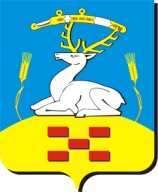   Собрание депутатовУвельского  муниципального района  Челябинской области ( 457000 Челябинская область п. Увельский ул. Советская – 26, тел. 3-18-09) _______________________________________________________________________________Р Е Ш Е Н И Е 30 мая    2013 г.                                                            				 № 38О присвоении звания «Почетный гражданинУвельского района» в 2013 году	Руководствуясь решением Собрания депутатов Увельского муниципального района № 30 от 17.05.2012 года «Об утверждении Положения о присвоении звания «Почетный гражданин Увельского района» в новой редакции», постановлением Президиума районного Совета ветеранов, Собрание депутатовРЕШАЕТ:Присвоить звание «Почетный гражданин Увельского района» в 2013 году - Шумакову Алексею Васильевичу.Опубликовать данное решение в районной газете «Настроение».ПредседательСобрания депутатов						         		В.П. Зяблин